14 – ti denní úkol_ 2. – 12. 4. 			Jméno: _______________________Doplň do vět správné i,í,y,ý a promysli si, co přísloví znamenají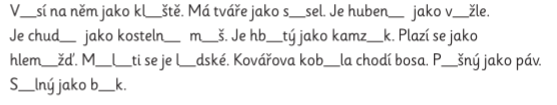 Urči u podstatných jmen rod, číslo, pád, životnost/neživotnost u muž. roduNA KOLE _______________________________________________________POD STOLEM ___________________________________________________NA AUTOBUSY __________________________________________________SE SLEPICEMI ___________________________________________________JANO! _________________________________________________________Napiš k daným slovům vhodné slovo opačného významuNapiš souvětí (psacím písmem), ve které použiješ 3 slova z vyjmenovaných slov po V.Zapiš jeho vzorec: např.  V1, ale V2._________________________________________________________________________________________________________________________________________________________________________________________________________________________________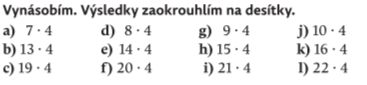 Vypočítám  - myslím na přednosti3 . 6 – 5 . 2 =               7 . 7  - 6 . 2 =8 . 5 – 4 . 4 =               2 . 8 + 8 . 3 =4 . 5 + 6 . 2 =               5 . 6 + 8 . 7 =Vrátím neposedy zpět do násobilkových čtverců a najdu součet středových čísel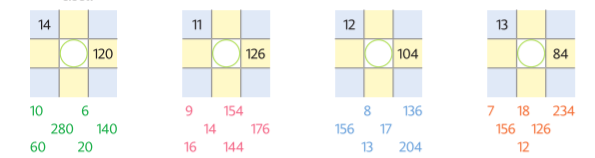 Vyřeším slovní úlohu. Napíšu výpočet a slovní odpověď (celou větou)Výpočet : _______________________________________________________________Odpověď : _______________________________________________________________podprvnípřijelvýchodzavřeno